Zapraszam do śpiewania „autobusowej” piosenki. Link znajduje się poniżej(pierwsze dwie minuty nagrania):https://www.youtube.com/watch?v=3h50Bnmgsbc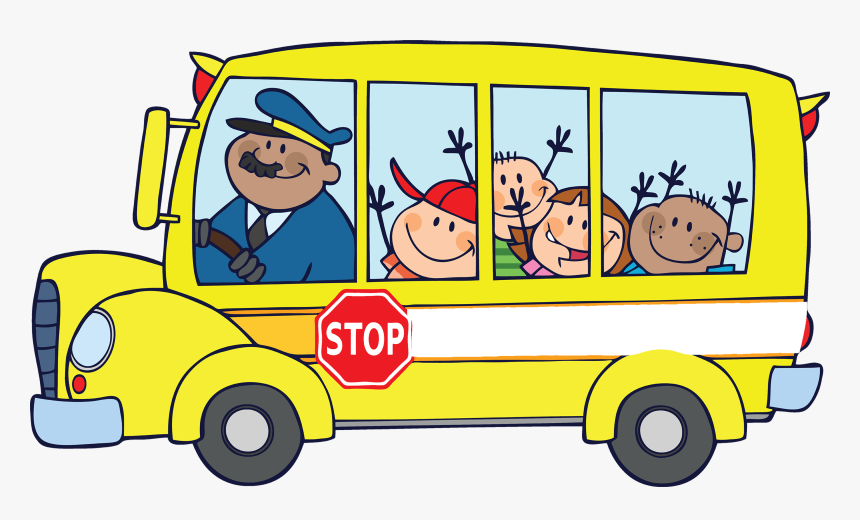 Pozdrawiam i życzę udanej zabawyAgnieszka Kaczkowska